Инструкция по просмотру сведений о социальном статусе граждан Республики Казахстан посредством портала «электронного правительства» (egov.kz)Минимальные требования для возможности работы в портале «электронного правительства» (egov.kz).Для возможности просмотра социального статуса граждан Республики Казахстан посредством портала «электронного правительства» (egov.kz) у пользователя должны быть следующие атрибуты:Наличие Личного кабинета в портале «электронного правительства» (egov.kz);Электронно-цифровая подпись (ЭЦП) с актуальным сроком действия;Приложение NCALayer, установленное и запущенное на локальном компьютере пользователя.Источник данных по социальным статусам граждан Республики КазахстанПервоисточником сведений о социальных статусах граждан Республики Казахстан, отображающиеся в результатах поиска в портале «электронного правительства» (egov.kz), является государственная база данных Министерства труда и социальной защиты населения Республики Казахстан. Техническое сопровождение вышеуказанной базы данных осуществляет АО «Центр развития трудовых ресурсов» (ЦРТР).Просмотр сведений о социальном статусе гражданина Республики КазахстанВход в портал «электронного правительства» (egov.kz)Пользователю необходимо пройти по следующей ссылке:http://idp.egov.kz/idp/login?lvl=2&url=http%3A%2F%2Fegov.kz%2Fservices%2FP6.02%2FДалее пользователю необходимо пройти процедуру авторизации.Возможные варианты авторизации:Логин/пароль;ЭЦП;ЭЦП на SIM-карте;Одноразовый пароль.Рекомендуемый вид авторизации: по ЭЦП.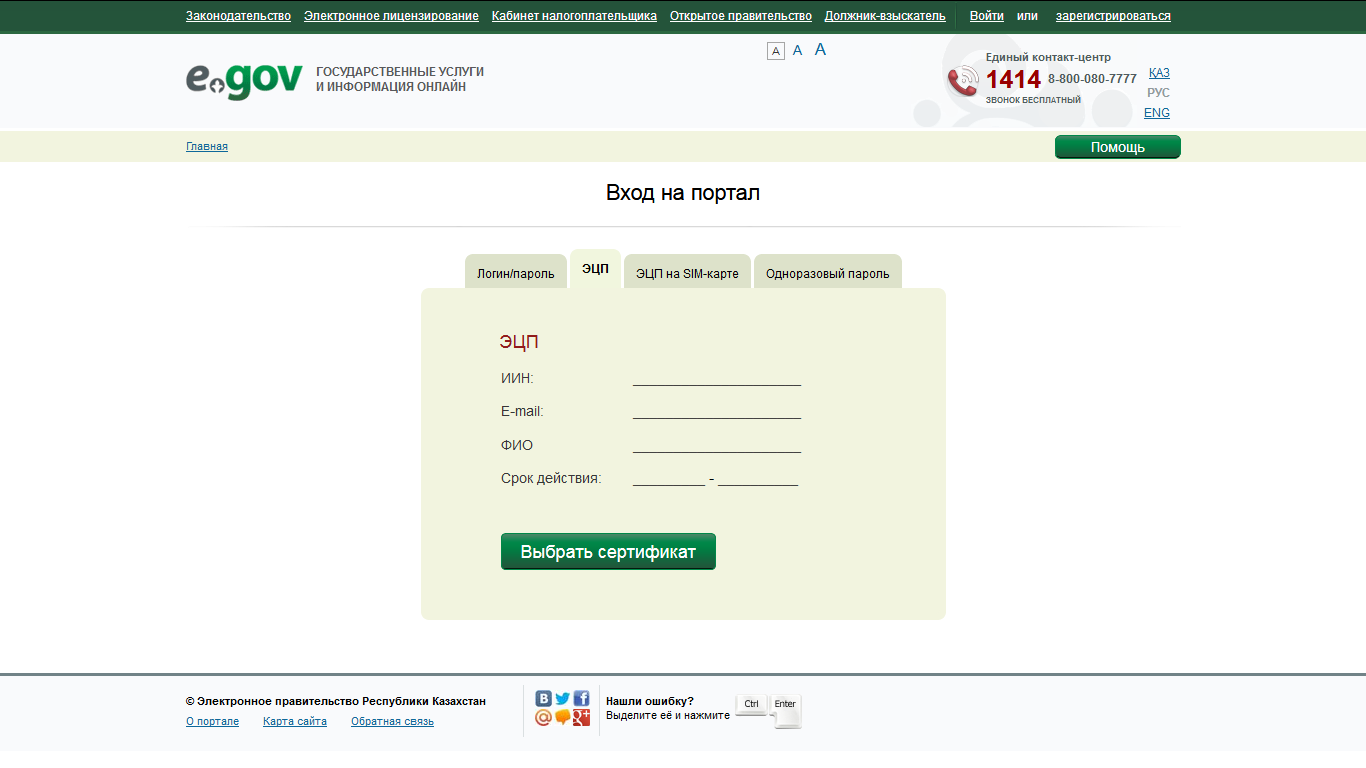 На момент прохождения авторизации система может выдать следующее информационное сообщение: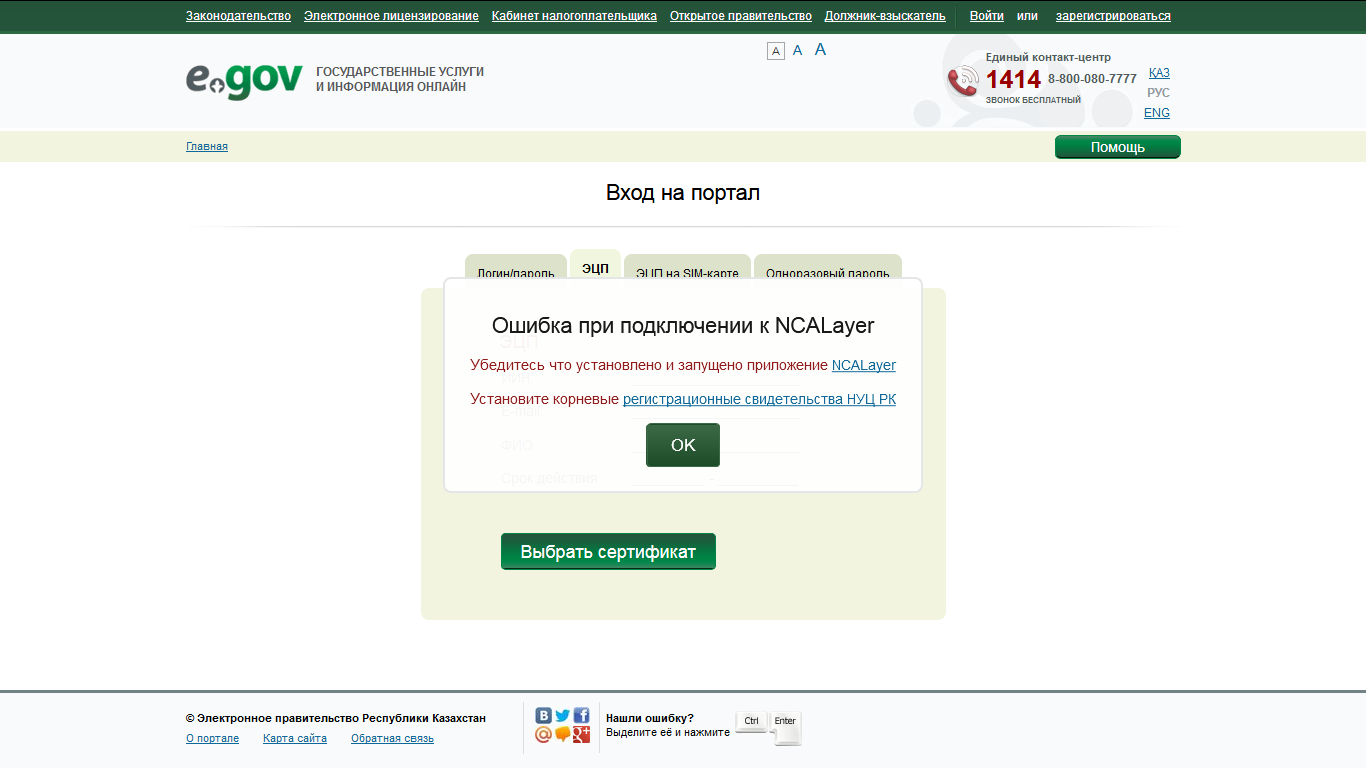 В тексте информационного сообщения указаны 2 причины, по которым не представляется возможным пройти авторизацию:Не установлено и не запущено приложение NCALayer. По установке и использованию данного приложения необходимо пройти на официальный сайт Национального удостоверяющего центра Республики Казахстан, нажав на ссылку NCALayer.Установите корневые регистрационные свидетельства НУЦ РК. Пройдя по ссылке «регистрационные свидетельства НУЦ РК» пользователь получит описание дальнейших действий.Поиск сведений о социальном статусе граждан Республики Казахстан.После успешной авторизации в портале «электронного правительства» пользователю станет доступна рабочая область, состоящая из 2 шагов:Ввод данных;Результат.В правой части рабочей области отображается информация об услуге.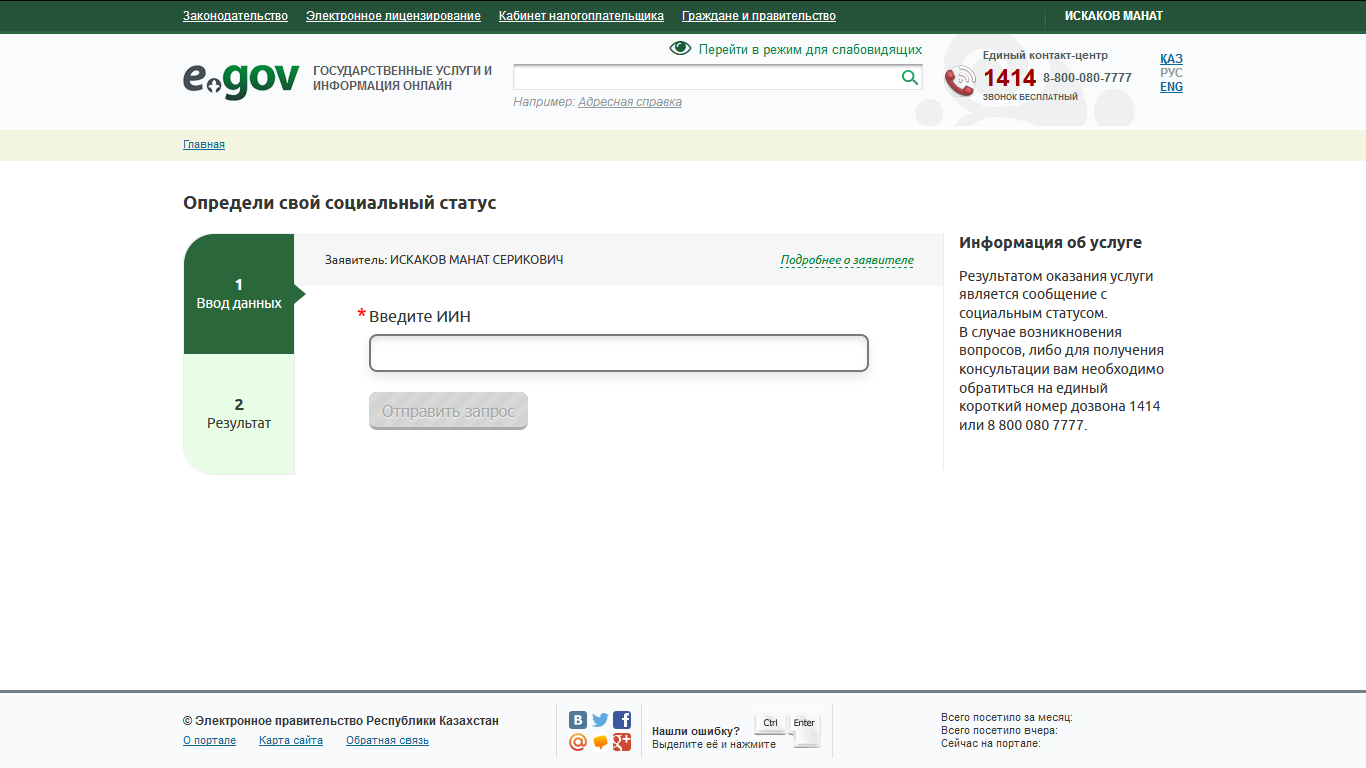 Ввод данных.На данном шаге пользователю отображаются следующие сведения и поля:«Заявитель:». В данном поле в автоматическом режиме отображается ФИО пользователя, авторизовавшегося в портале «электронного правительства» (egov.kz). На нашем примере – Искаков Манат Серикович.«Подробнее о заявителе». При нажатии на данную ссылку отображается подробная информация о заявителе (ФИО, ИИН, Адрес, Пол, Национальность, Гражданство, Дата рождения, Документ, удостоверяющий личность).«*Введите ИИН». В данном поле пользователю необходимо будет вводить ИИН обратившихся в организацию здравоохранения пациентов.Примечание: в данном разделе пользователю необходимо будет ввести только ИИН пациента и нажать на кнопку «Отправить запрос».Результат.На данном шаге по указанному ИИН пациента отображается результат запроса на определение социального статуса:Результат запроса будет отображаться в следующем формате:Статус ИИН [ХХХХХХХХХХХХ] : [Социальный статус]![Пояснения касательно участия в системе обязательного социального медицинского страхования]На данном шаге пользователь может осуществить новый поиск по другому пациенту, нажав на кнопку «Новый запрос». В таком случае система автоматически перенаправляет пользователя на первый шаг («Ввод данных»). Процедура по вводу данных описана выше.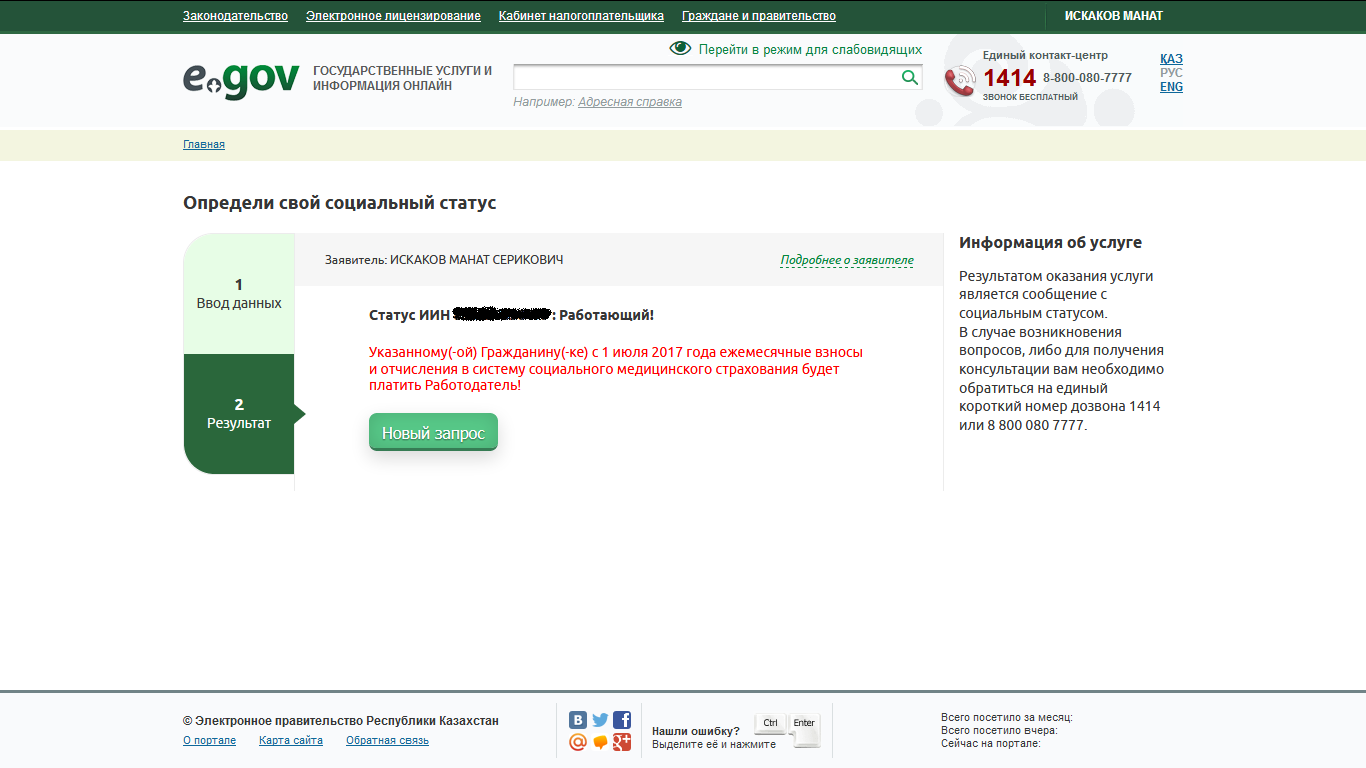 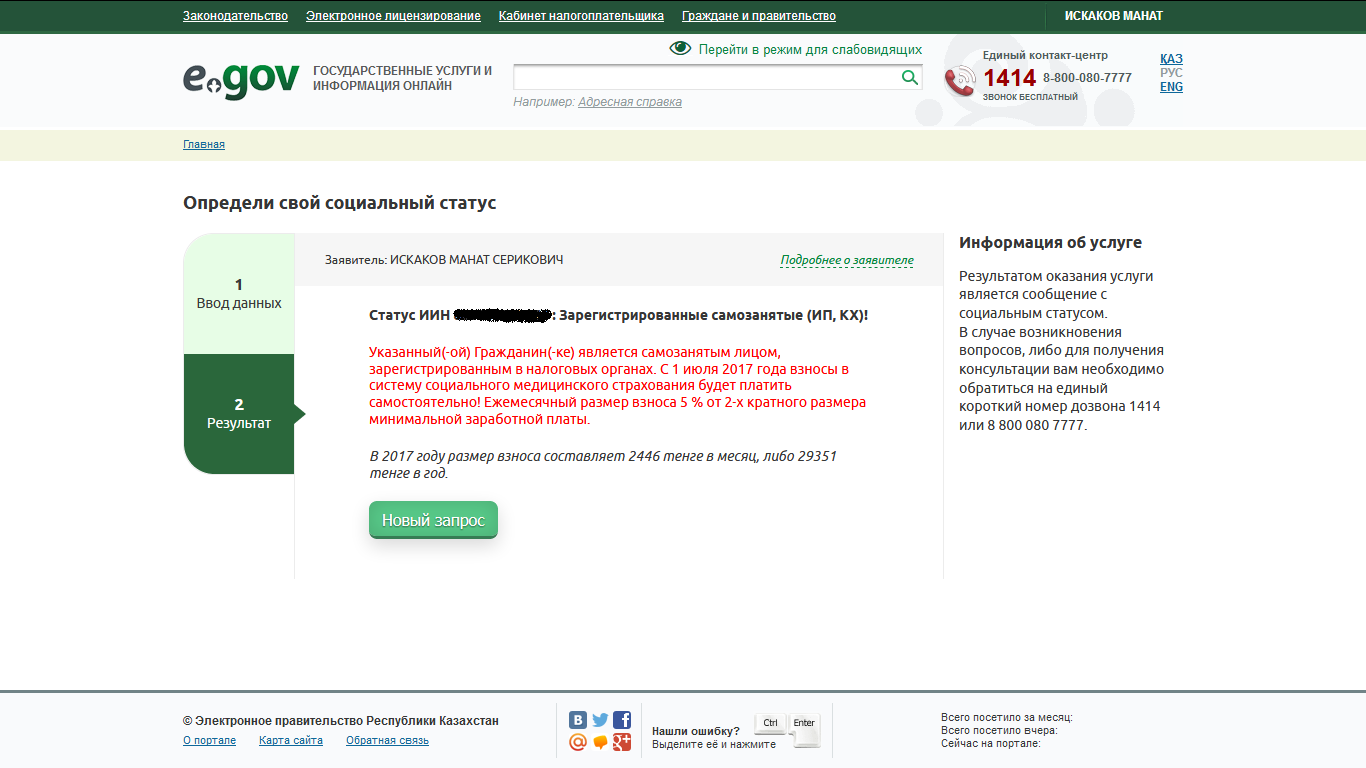 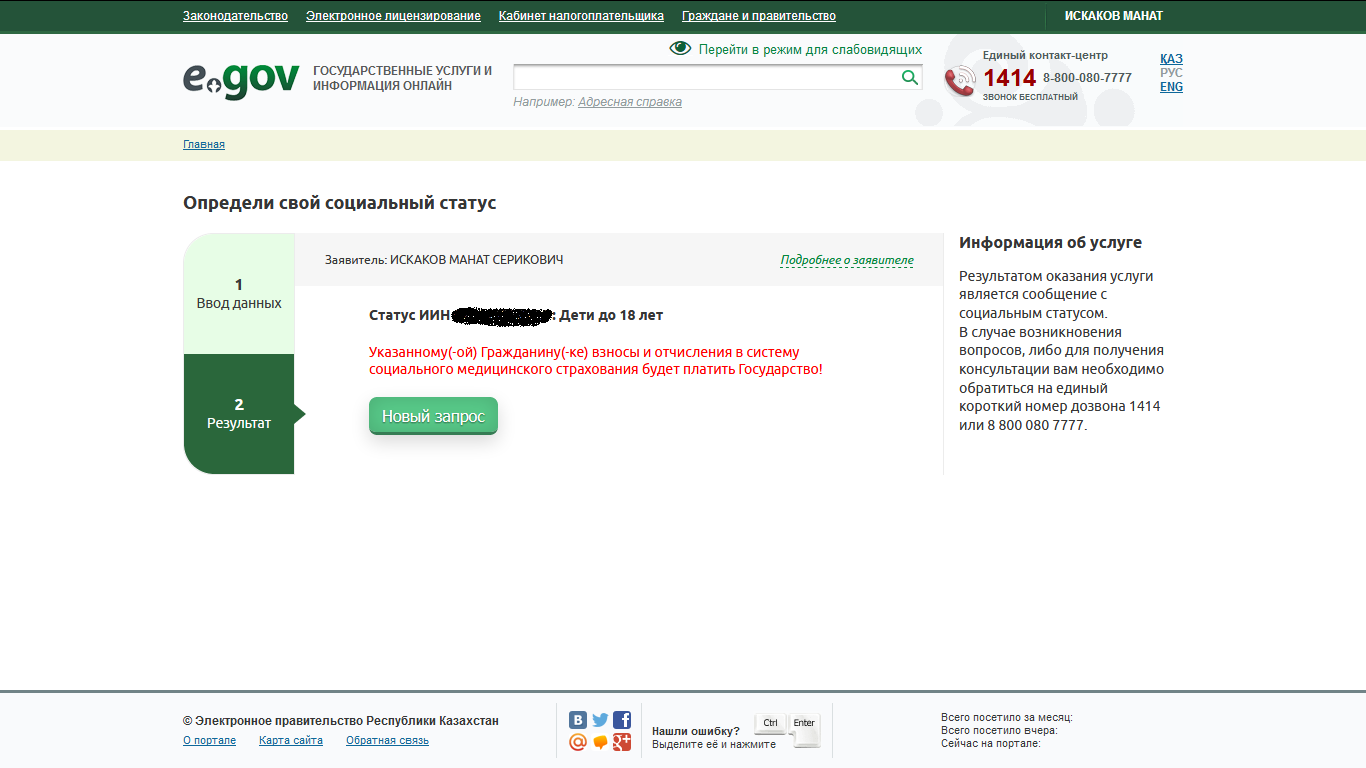 